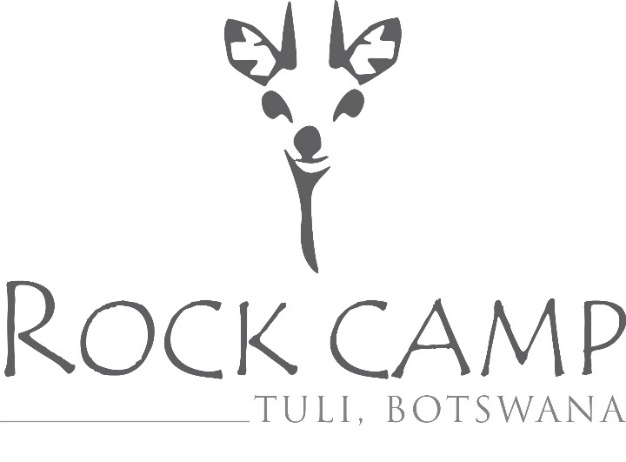 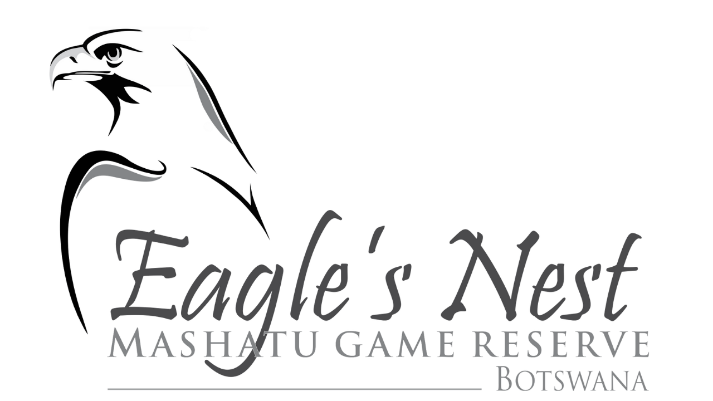 GRATUITIES(2023)DRIVERP250 (R350) PER NIGHT2 X KITCHEN STAFF AND GARDENERP125 (R175) PER NIGHT (PER STAFF MEMBER)These amounts are based on an exchange rate of R1.40 to the Pula.These gratuities are set as a minimum however there is no maximum amount.